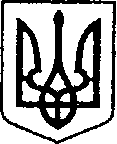                                           УКРАЇНА                          ПРОЕКТЧЕРНІГІВСЬКА ОБЛАСТЬН І Ж И Н С Ь К А    М І С Ь К А    Р А Д АВ И К О Н А В Ч И Й    К О М І Т Е ТР І Ш Е Н Н Явід    02 листопада 2023 року               м. Ніжин		                                   № 487Про фінансування заходів та робіт з облаштування укриттів цивільного захистуУ відповідності до ст.ст. 36, 42, 51, 59 Закону України «Про місцеве самоврядування в Україні, Регламенту Ніжинської міської ради VIII скликання, затвердженого рішенням Ніжинської міської ради 24.12.2020 р. №27-4/2020                  (зі змінами), Указу Президента України «Про введення військового стану                       в Україні» від 24.02.2022 № 64, постанови Кабінету Міністрів України від 11.03.2022 № 252 «Деякі питання формування та виконання місцевих бюджетів                  у період воєнного стану», п. 6 Програми розвитку цивільного захисту Ніжинської територіальної громади на 2023 рік, затвердженої рішенням Ніжинської міської ради VIII скликання від 07.12.2022 №3-26/2022 (зі змінами),  виконавчий комітет Ніжинської міської ради вирішив:1. Фінансовому управлінню Ніжинської міської ради (Писаренко Л.В.) перерахувати Управлінню житлово-комунального господарства та будівництва Ніжинської міської ради кошти в сумі 599 467,12  грн. (КПКВК 1218110)  для розрахунків за проведення поточних ремонтів та технічного обслуговування захисних споруд цивільного захисту, а саме:1.1. КЕКВ 2240 – проведення поточного ремонту споруди цивільного захисту – найпростішого укриття по вул.Шевченка, 104 корпус 1 – на суму                           199 479,00грн. 1.2. КЕКВ 2240 – проведення поточного ремонту споруди цивільного захисту – протирадіаційне укриття по вул. Носівський Шлях, 19А – на суму                           199 998,30 грн.1.3. КЕКВ 2240 – проведення поточного ремонту споруди цивільного захисту – протирадіаційне укриття по вул.Гребінки, 20 – на суму                           199 989,82грн.2. Начальнику  відділу з питань надзвичайних ситуацій, цивільного захисту населення, оборонної та мобілізаційної роботи Овчаренку І.Ю. забезпечити розміщення цього рішення на офіційному сайті Ніжинської міської ради протягом п’яти робочих днів.3. Контроль за виконанням рішення покласти на першого заступника міського голови з питань діяльності виконавчих органів ради Вовченка Ф.І.Головуючий на засіданні виконавчогокомітету Ніжинської міської ради –перший заступник міського голови зпитань діяльності виконавчих органів ради                              Федір ВОВЧЕНКО